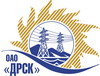 Открытое акционерное общество«Дальневосточная распределительная сетевая  компания»ПРОТОКОЛ ПЕРЕТОРЖКИПРЕДМЕТ ЗАКУПКИ: открытый запрос предложений  «Периодический медицинский осмотр работников СП СЭС г. Комсомольск-на-Амуре филиала "ХЭС"  (закупка 175 раздела 10  ГКПЗ 2014 г.).Планируемая стоимость закупки в соответствии с ГКПЗ: 800 000,0  руб. без НДС. Основание для проведения закупки:   ГКПЗ 2014 г.Планируемая стоимость закупки в соответствии с ГКПЗ или решением ЦЗК: 770 000,00 руб. без НДСПРИСУТСТВОВАЛИ: два члена постоянно действующей Закупочной комиссии 2-го уровня. ВОПРОСЫ ЗАСЕДАНИЯ ЗАКУПОЧНОЙ КОМИССИИ:В адрес Организатора закупки не поступило ни одного предложения на участие в  процедуре переторжки.Процедура переторжки проходила в заочной форме.Дата и время начала процедуры вскрытия конвертов с заявками на участие в закупке: 10:00 часов благовещенского времени 27.01.2014 г Место проведения процедуры вскрытия конвертов с заявками на участие в закупке: 675000, г. Благовещенск, ул. Шевченко 28, каб. 244.РЕШИЛИ:Утвердить протокол переторжкиОтветственный секретарь Закупочной комиссии 2 уровня                     О.А. МоторинаТехнический секретарь Закупочной комиссии 2 уровня                         Е.Ю. Коврижкина            № 120/ПрУ-Пг. Благовещенск27 января 2014 г.№п/пНаименование Участника закупки и его адресПредмет и общая цена заявки на участие в закупке1Негосударственное учреждение здравоохранения «Отделенческая больница на ст. Комсомольск ОАО «РЖД» 681000, г. Комсомольск-на-Амуре, ул. Пирогова 11не поступила2ООО «Медицинское учреждение «Центр медицинских комиссий» 601000, г. Комсомольск-на-Амуре, пр. Первостроителей, 18не поступила